"活力ある農村地域づくり講座～人・モノ・コトの活用方法を学ぶ～"受講申込用紙※個人情報につきましては，いばらき農業アカデミー以外での利用はいたしません。※申込用紙のほか「農村地域づくり実施計画シート」（別紙）を作成しお申込ください。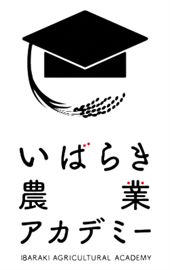 申込締切：平成31年1月31日茨城県農業総合センター専門技術指導員室　宮城E-mail：mi.miyagi@pref.ibaraki.lg.jpFAX:０２９９－４５－８３５０（TEL:０２９９－４５－８３２１）別紙様式農村地域づくり実施計画シート所属　　　　　　　　　　　職氏名　　　　　　　　　　１　対象地域２　問題意識３　目標設定（１）達成時期（２）目指すゴール・姿４　農村地域づくり実施計画の骨子の検討（１）プロジェクトの期間と全体シナリオア　プロジェクト期間　　　　　　年間イ　全体シナリオ（ストーリー）（２）プロジェクトの参集者（３）各年次の取組の設定（４）プロジェクト名をつけてみる（内容を分かりやすく示すもの）氏名ﾌﾘｶﾞﾅ年齢氏名性別連絡先住所〒〒〒連絡先自宅TEL連絡先携帯TEL連絡先FAX連絡先Email基本情報※当てはまるものに○農業者（農業従事年数　　　　　　年）ＪＡ関係　　　　　民間企業　　　　　関係団体　　　　　市町村職員学校関係者（　　　大学　　　専門学校　　　高校　　　）　その他（　　　　　　　　　　　　　　　　　　　　　　　　　）農業者（農業従事年数　　　　　　年）ＪＡ関係　　　　　民間企業　　　　　関係団体　　　　　市町村職員学校関係者（　　　大学　　　専門学校　　　高校　　　）　その他（　　　　　　　　　　　　　　　　　　　　　　　　　）農業者（農業従事年数　　　　　　年）ＪＡ関係　　　　　民間企業　　　　　関係団体　　　　　市町村職員学校関係者（　　　大学　　　専門学校　　　高校　　　）　その他（　　　　　　　　　　　　　　　　　　　　　　　　　）農業者（農業従事年数　　　　　　年）ＪＡ関係　　　　　民間企業　　　　　関係団体　　　　　市町村職員学校関係者（　　　大学　　　専門学校　　　高校　　　）　その他（　　　　　　　　　　　　　　　　　　　　　　　　　）